Jednotné kontaktní místo		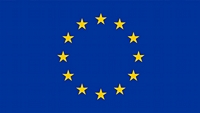 Konzultace vašich prvních podnikatelských kroků	Máte zájem podnikat v Evropské unii a nevíte jak na to? Jednotné kontaktní místo Karlovy Vary vám poskytne bezplatné poradenstvíZákon o volném pohybu služeb umožňuje od roku 2010 českým podnikatelům dočasně a příležitostně poskytovat služby přeshraničně ve všech státech Evropské unie, ve státech tvořících Evropský hospodářský prostor a ve Švýcarskupouze na základě oprávnění k podnikání vydaného v ČR.Veškeré informace, za jakých podmínek může podnikatel realizovat jednotlivé zakázky v konkrétních státech Evropské unie poskytuje:Jednotné kontaktní místoMagistrát města Karlovy Varyobecní živnostenský úřadU Spořitelny 2360 01 Karlovy Vary3. patro, kancelář č. 314, 326telefon: 353 118 710, 353 118 702e-mail: jkm@mmkv.czJednotné kontaktní místo Karlovy Vary informuje podnikatele zejména:zda služba – živnost spadá v konkrétním státě EU pod neregulované profese nebo je regulovaná a za jakých podmínek jí lze provozovatv jaké profesní komoře je podnikatel případně povinen se přihlásit a jaké doklady předložito povinnosti ohlásit se po příjezdu cizinecké policiio systému zdravotního a sociálního pojištění, odvodu danívysílání zaměstnanců apod.Jednotné kontaktní místo Karlovy Vary dále poskytuje:adresy a kontakty na příslušné instituce v jednotlivých státechodkazy na webové stránky pro získání dalších užitečných informací